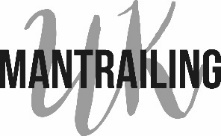 Mantrailing Introduction CourseWalked their dogs?Ok with taking pictures that might be used on social media, website or the www?HousekeepingIntroduction of yourself and other people incl their dogsWhat is Mantrailing? – ask the attendeesSearch for a specific person with a Mantrailer.Nose is the most distinct sense of the dog.5-10million (human) olfactory cells vs up to 300mil (dogs)Every person´s smell is like a genetic fingerprint.Theory (not scientifically proven):Skin cells fall off body like Snowflakes - 40-50.000 snowflakes per minEpithelial cells have a life span of about 36 hours  Degradation process is only from -5 ˚C to  ca.36˚CPerson might leave but the scent staysMantrailers are used for Military, Police and Search and RescueAt what age can you start a dog out? Fully vaccinated, little trailsMantrailing is teaching you to read your dog. Signals through body language.3 Goals for the course: For dog handler team to understand game, Find the right reward, Not to break fingersMOTIVATION:You need to find the BEST treat (toy or food) in the world to make this the BEST game ever (e.g. Raina ball)Relationship with “victim” BIG PARTY AT THE END OF EACH TRAIL (every dog is different) – the bigger the party the more enthusiastic your dog is to go back to work the next timeParty individual to every dogStarting ritual (you can show it with your own dogs/another dog if you have a helper)Get your harness and lead and food and/or toy readyGet your dogPutting down your harness+ long lead by trail layerTake dog for a pee/sniff (2min)Come back to equipmentWalk closed circle (no commands) around the harness+ long lead (discriminating scents already starts here)Put harness on (NO COMMANDS- puts a downer on the excitement about this game)Intensity Trail:Kocher method - using positive rewards and encouragement, it is geared for creating a more reliable, focused and driven canine partner to follow a specific human scent and quickly establishing the direction of travel.EVERY trail/exercise is followed by an intensity trail (dog is always going out of an exercise in a positive way feeling like the best dog ever, more motivated for the next time)Short distance (success guaranteed)